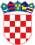 REPUBLIKA HRVATSKABJELOVARSKO BILOGORSKA ŽUPANIJA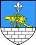 OPĆINA SIRAČOpćinsko vijećeNa temelju članka 39. Zakona o proračunu ("Narodne novine br. 87/08, 136/12, 15/15) i članka 32. Statuta Općine Sirač ("Županijski glasnik - Službeno glasilo Bjelovarsko-bilogorske županije" br.19/09, 06/10, 03/13, 1/18), Općinsko vijeće Općine Sirač na svojoj 32. sjednici održanoj 16.prosinca 2020. godine donosi:ODLUKU O III. IZMJENI I DOPUNI PRORAČUNA OPĆINE SIRAČ ZA 2020. GODINUI. OPĆI DIOČlanak 1.U 2. izmjenama Proračuna Općine Sirač za 2020. godinu ("Županijski glasnik-Službeno glasilo Bjelovarsko-bilogorske županije" broj3/20) članak 1. drugih izmjena Proračuna za 2020. godinu mijenja se i glasi:RASPOLOŽIVA SREDSTAVA IZ PRETHODNIH GODINARAČUN FINANCIRANJAČlanak 2.Prihodi i primici, te rashodi i izdaci po ekonomskoj klasifikaciji Proračuna Općine Sirač za 2020.g u III. Izmjenama i dopunama povećavaju se, odnosno smanjuju kako slijedi:Članak 3.U posebnom djelu III. Izmjena i dopuna proračuna Općine Sirač za 2020.g, rashodi i izdaci povećavaju se, odnosno smanjuju unutar proračuna rashoda izdataka na sljedećim programima i aktivnostima:555ODLUKU O III. IZMJENI I DOPUNI PRORAČUNA OPĆINE SIRAČ ZA 2020.GODINUII - POSEBNI DIO PRORAČUNA - Rashodi i izdataciRačun/PozicijaAkt. A100044Izv 1	4Izvor: 11032321322Izvor: 41232322Izvor: 4203131131332321Akt. A100072Izv 1Izvor: 11051512Program1006Akt. A100086Izv 1	4 5Izvor: 1104242245451Izvor: 4204242245451Izvor: 5204242245451Izvor: 52845OpisJavni radovi - Revitalizacija javnihpovršinaFunkcija: 0412 Opći poslovi vezani uz radOpći prihodi i primiciMaterijalni rashodiNaknade troškova zaposlenimaRashodi za materijal i energijuKomunalna naknadaMaterijalni rashodiRashodi za materijal i energijuOstali prihodi po posebnim propisimaRashodi za zaposlenePlaće (Bruto) Doprinosi na plaće Materijalni rashodiNaknade troškova zaposlenimaDani zajmoviFunkcija: 0170 Transakcije vezane uz javni dugOpći prihodi i primiciIzdaci za dane zajmoveIzdaci za dane zajmove neprofitnimorganizacijama, građanima i kućanstvimaUpravljanje imovinomTekuće i investicijsko uređenjeHrvatskog domaFunkcija: 0620 Razvoj zajedniceOpći prihodi i primiciRashodi za nabavu proizvedene dugotrajne imovinePostrojenja i opremaRashodi za dodatna ulaganja na nefinancijskoj imoviniDodatna ulaganja na građevinskimobjektimaOstali prihodi po posebnim propisimaRashodi za nabavu proizvedene dugotrajne imovinePostrojenja i opremaRashodi za dodatna ulaganja na nefinancijskoj imoviniDodatna ulaganja na građevinskimobjektimaPomoći - kompenzacijske mjereRashodi za nabavu proizvedene dugotrajne imovinePostrojenja i opremaRashodi za dodatna ulaganja na nefinancijskoj imoviniDodatna ulaganja na građevinskimobjektimaPomoći državnog proračunaRashodi za dodatna ulaganja na nefinancijskoj imoviniPlan proračuna2020. (2.izmjene)140.100,000,000,000,000,000,000,000,00140.100,00131.100,00112.500,0018.600,009.000,009.000,000,000,000,000,007.680.043,001.057.750,00398.060,93198.060,93198.060,93200.000,00200.000,000,000,000,000,000,00659.689,07169.939,07169.939,07489.750,00489.750,000,000,00Povećanje/smanjenje-42.803,0010.500,0010.500,003.000,007.500,000,000,000,00-53.303,00-49.353,00-39.374,00-9.979,00-3.950,00-3.950,00300.000,00300.000,00300.000,00300.000,00-3.198.343,000,00-296.310,93-125.060,93-125.060,93-171.250,00-171.250,00216.000,00200.000,00200.000,0016.000,0016.000,00-364.689,07-74.939,07-74.939,07-289.750,00-289.750,00445.000,00445.000,00Novi planproračuna 2020.97.297,0010.500,0010.500,003.000,007.500,000,000,000,0086.797,0081.747,0073.126,008.621,005.050,005.050,00300.000,00300.000,00300.000,00300.000,004.481.700,001.057.750,00101.750,0073.000,0073.000,0028.750,0028.750,00216.000,00200.000,00200.000,0016.000,0016.000,00295.000,0095.000,0095.000,00200.000,00200.000,00445.000,00445.000,00Indeks 5/369,45%61,95%62,35%65,00%46,35%56,11%56,11%58,36%100,00%25,56%36,86%36,86%14,38%14,38%44,72%55,90%55,90%40,84%40,84%ODLUKU O III. IZMJENI I DOPUNI PRORAČUNA OPĆINE SIRAČ ZA 2020.GODINUII - POSEBNI DIO PRORAČUNA - Rashodi i izdataciRačun/Pozicija451Akt. A100096Izv 1	5Izvor: 11045451Izvor: 52045451Izvor: 52845451Akt. A100100Izv 1	5Izvor: 11045451Izvor: 52032323Akt. A100105Izv 1	5Izvor: 11042422Izvor: 52042422Akt. A100107Izv 1Izvor: 11045451Akt. K100014Izv 1Izvor: 11045OpisDodatna ulaganja na građevinskimobjektimaTekuće i investicijsko uređenjeprostora za udruge - H.dom - PakraFunkcija: 0660 Rashodi vezani uz stanovanje i kom. pogodnosti koji nisu drugdje svrstaniOpći prihodi i primiciRashodi za dodatna ulaganja na nefinancijskoj imoviniDodatna ulaganja na građevinskimobjektimaPomoći - kompenzacijske mjereRashodi za dodatna ulaganja na nefinancijskoj imoviniDodatna ulaganja na građevinskimobjektimaPomoći državnog proračunaRashodi za dodatna ulaganja na nefinancijskoj imoviniDodatna ulaganja na građevinskimobjektimaTekuće i investicijsko i uređenje (bivša) škola PakraniFunkcija: 0620 Razvoj zajedniceOpći prihodi i primiciRashodi za dodatna ulaganja na nefinancijskoj imoviniDodatna ulaganja na građevinskimobjektimaPomoći - kompenzacijske mjereMaterijalni rashodiRashodi za uslugeAdaptacija i uređenje prostorastreljanjeFunkcija: 0620 Razvoj zajedniceOpći prihodi i primiciRashodi za nabavu proizvedene dugotrajne imovinePostrojenja i opremaPomoći - kompenzacijske mjereRashodi za nabavu proizvedene dugotrajne imovinePostrojenja i opremaZgrada općine - tekuće i investicijsko uređenjeFunkcija: 0660 Rashodi vezani uz stanovanje i kom. pogodnosti koji nisu drugdje svrstaniOpći prihodi i primiciRashodi za dodatna ulaganja na nefinancijskoj imoviniDodatna ulaganja na građevinskimobjektimaDodatna ulaganja na objektimaFunkcija: 0660 Rashodi vezani uz stanovanje i kom. pogodnosti koji nisu drugdje svrstaniOpći prihodi i primiciRashodi za dodatna ulaganja na nefinancijskoj imoviniPlan proračuna2020. (2.izmjene)0,00477.000,00277.000,00277.000,00277.000,000,000,000,00200.000,00200.000,00200.000,0075.000,000,000,000,0075.000,0075.000,0075.000,008.010,000,000,000,008.010,008.010,008.010,0066.500,0066.500,0066.500,0066.500,000,000,000,00Povećanje/smanjenje445.000,000,00-277.000,00-277.000,00-277.000,00477.000,00477.000,00477.000,00-200.000,00-200.000,00-200.000,00-75.000,000,000,000,00-75.000,00-75.000,00-75.000,000,008.010,008.010,008.010,00-8.010,00-8.010,00-8.010,00-24.000,00-24.000,00-24.000,00-24.000,000,000,000,00Novi planproračuna 2020.445.000,00477.000,000,000,000,00477.000,00477.000,00477.000,000,000,000,000,000,000,000,000,000,000,008.010,008.010,008.010,008.010,000,000,000,0042.500,0042.500,0042.500,0042.500,000,000,000,00Indeks 5/3100,00%0,00%0,00%0,00%0,00%0,00%0,00%0,00%0,00%0,00%0,00%100,00%0,00%0,00%0,00%63,91%63,91%63,91%63,91%ODLUKU O III. IZMJENI I DOPUNI PRORAČUNA OPĆINE SIRAČ ZA 2020.GODINUII - POSEBNI DIO PRORAČUNA - Rashodi i izdataciRačun/Pozicija451OpisDodatna ulaganja na građevinskimobjektimaPlan proračuna2020. (2.izmjene)0,00Povećanje/smanjenje0,00Novi planproračuna 2020.0,00Indeks 5/3Akt. K100015Nabava objekata900.000,00-900.000,000,000,00%Izv7Izvor: 7104141142421Funkcija: 0660 Rashodi vezani uz stanovanje i kom. pogodnosti koji nisu drugdje svrstaniPrihodi od prodaje nefin. imovine u vlasništRashodi za nabavu neproizvedene imovineMaterijalna imovina - prirodna bogatstvaRashodi za nabavu proizvedene dugotrajne imovineGrađevinski objekti900.000,00450.000,00450.000,00450.000,00450.000,00-900.000,00-450.000,00-450.000,00-450.000,00-450.000,000,000,000,000,000,000,00%0,00%0,00%0,00%0,00%Akt. K100017Izv 1	5 7Izvor: 1104141141242425Izvor: 52041411Izvor: 71042421Akt. K100080Nabava imovine - otkup zemljištaFunkcija: 0660 Rashodi vezani uz stanovanje i kom. pogodnosti koji nisu drugdje svrstaniOpći prihodi i primiciRashodi za nabavu neproizvedene imovineMaterijalna imovina - prirodna bogatstva Nematerijalna imovinaRashodi za nabavu proizvedene dugotrajne imovineVišegodišnji nasadi i osnovno stadoPomoći - kompenzacijske mjereRashodi za nabavu neproizvedene imovineMaterijalna imovina - prirodna bogatstvaPrihodi od prodaje nefin. imovine u vlasništRashodi za nabavu proizvedene dugotrajne imovineGrađevinski objektiRekonstrukcija i opremanje doma130.400,005.900,004.500,00500,004.000,001.400,001.400,00120.000,00120.000,00120.000,004.500,004.500,004.500,003.791.250,00-10.400,0014.100,0015.500,0019.500,00-4.000,00-1.400,00-1.400,00-20.000,00-20.000,00-20.000,00-4.500,00-4.500,00-4.500,00-1.891.250,00120.000,0020.000,0020.000,0020.000,000,000,000,00100.000,00100.000,00100.000,000,000,000,001.900.000,0092,02%338,98%444,44%4000,00%0,00%0,00%0,00%83,33%83,33%83,33%0,00%0,00%0,00%50,12%Izv4 5Izvor: 42045451Izvor: 52345451ŠibovacFunkcija: 0660 Rashodi vezani uz stanovanje i kom. pogodnosti koji nisu drugdje svrstaniOstali prihodi po posebnim propisimaRashodi za dodatna ulaganja na nefinancijskoj imoviniDodatna ulaganja na građevinskimobjektimaPomoći - projekt "Dom Šibovac"Rashodi za dodatna ulaganja na nefinancijskoj imoviniDodatna ulaganja na građevinskimobjektima0,000,000,003.791.250,003.791.250,003.791.250,00389.425,00389.425,00389.425,00-2.280.675,00-2.280.675,00-2.280.675,00389.425,00389.425,00389.425,001.510.575,001.510.575,001.510.575,0039,84%39,84%39,84%Akt. K100119Izv 1	4 5Izvor: 11045451Izvor: 42045451Adaptacija i investicijsko uređenjedoma kulture KIP Funkcija: 0620 Razvoj zajednice Opći prihodi i primiciRashodi za dodatna ulaganja na nefinancijskoj imoviniDodatna ulaganja na građevinskimobjektimaOstali prihodi po posebnim propisimaRashodi za dodatna ulaganja na nefinancijskoj imoviniDodatna ulaganja na građevinskimobjektima616.000,00421.753,07421.753,07421.753,070,000,000,000,00-371.799,14-371.799,14-371.799,14127.169,07127.169,07127.169,07616.000,0049.953,9349.953,9349.953,93127.169,07127.169,07127.169,07100,00%11,84%11,84%11,84%5ODLUKU O III. IZMJENI I DOPUNI PRORAČUNA OPĆINE SIRAČ ZA 2020.GODINUII - POSEBNI DIO PRORAČUNA - Rashodi i izdataciRačun/PozicijaIzvor: 11037372Izvor: 42037372Program1008Akt. A100021Izv 1	4Izvor: 11037372Izvor: 42037372Akt. A100022Izv 1Izvor: 11037372Akt. A100023Izv 1Izvor: 11037372Akt. A100024Izv 1Izvor: 11038381Akt. A100066Izv 1	4Izvor: 11036366Izvor: 42036366OpisOpći prihodi i primiciNaknade građanima i kućanstvima natemelju osiguranja i druge naknadeOstale naknade građanima i kućanstvima iz proračunaOstali prihodi po posebnim propisimaNaknade građanima i kućanstvima natemelju osiguranja i druge naknadeOstale naknade građanima i kućanstvima iz proračunaSocijalna skrbNovčana pomoć Funkcija: 1060 Stanovanje Opći prihodi i primiciNaknade građanima i kućanstvima natemelju osiguranja i druge naknadeOstale naknade građanima i kućanstvima iz proračunaOstali prihodi po posebnim propisimaNaknade građanima i kućanstvima natemelju osiguranja i druge naknadeOstale naknade građanima i kućanstvima iz proračunaNaknada za troškove stanovanjaFunkcija: 1060 StanovanjeOpći prihodi i primiciNaknade građanima i kućanstvima natemelju osiguranja i druge naknadeOstale naknade građanima i kućanstvima iz proračunaPomoć za novorođenče Funkcija: 1040 Obitelj i djeca Opći prihodi i primiciNaknade građanima i kućanstvima natemelju osiguranja i druge naknadeOstale naknade građanima i kućanstvima iz proračunaHumanitarna djelatnost Crvenog križaFunkcija: 1070 Socijalna pomoć stanovništvu koje nije obuhvaćeno redovnim socijalnim programimaOpći prihodi i primiciOstali rashodiTekuće donacijeFinanciranje i sufinanciranje toplogobroka učenicima OŠ Funkcija: 0912 Osnovno obrazovanje Opći prihodi i primiciPomoći dane u inozemstvo i unutar opće državePomoć korisnicima drugih proračunaOstali prihodi po posebnim propisimaPomoći dane u inozemstvo i unutar opće državePomoć korisnicima drugih proračunaPlan proračuna2020. (2.izmjene)0,000,000,0079.800,0079.800,0079.800,00501.750,0070.750,0070.750,0070.750,0070.750,000,000,000,0010.000,0010.000,0010.000,0010.000,0050.000,0050.000,0050.000,0050.000,007.000,007.000,007.000,007.000,0047.000,000,000,000,0047.000,0047.000,0047.000,00Povećanje/smanjenje65.800,0065.800,0065.800,00-79.800,00-79.800,00-79.800,00-33.550,00-23.650,00-57.250,00-57.250,00-57.250,0033.600,0033.600,0033.600,00-5.000,00-5.000,00-5.000,00-5.000,00-15.000,00-15.000,00-15.000,00-15.000,000,000,000,000,0015.000,0062.000,0062.000,0062.000,00-47.000,00-47.000,00-47.000,00Novi planproračuna 2020.65.800,0065.800,0065.800,000,000,000,00468.200,0047.100,0013.500,0013.500,0013.500,0033.600,0033.600,0033.600,005.000,005.000,005.000,005.000,0035.000,0035.000,0035.000,0035.000,007.000,007.000,007.000,007.000,0062.000,0062.000,0062.000,0062.000,000,000,000,00Indeks 5/30,00%0,00%0,00%93,31%66,57%19,08%19,08%19,08%50,00%50,00%50,00%50,00%70,00%70,00%70,00%70,00%100,00%100,00%100,00%100,00%131,91%0,00%0,00%0,00%55555ODLUKU O III. IZMJENI I DOPUNI PRORAČUNA OPĆINE SIRAČ ZA 2020.GODINUII - POSEBNI DIO PRORAČUNA - Rashodi i izdataciRačun/Pozicija42426Izvor: 42042426OpisRashodi za nabavu proizvedene dugotrajne imovineNematerijalna proizvedena imovinaOstali prihodi po posebnim propisimaRashodi za nabavu proizvedene dugotrajne imovineNematerijalna proizvedena imovinaPlan proračuna2020. (2.izmjene)35.000,0035.000,000,000,000,00Povećanje/smanjenje0,000,000,000,000,00Novi planproračuna 2020.35.000,0035.000,000,000,000,00Indeks 5/3100,00%100,00%Izvor: 52042426Program1014Akt. A100042Izv 1Izvor: 11035352Program1019Akt. A100058Izv 1Izvor: 11032323Akt. K100067Izv 1	5Izvor: 11042422Izvor: 5203636342422Program1020Akt. K100084Pomoći - kompenzacijske mjereRashodi za nabavu proizvedene dugotrajne imovineNematerijalna proizvedena imovinaPotpora poljoprivrediPoticanje poljoprivrede Funkcija: 0421 Poljoprivreda Opći prihodi i primici SubvencijeSubvencije trgovačkim društvima, poljoprivrednicima i obrtnicima izvan javnog sektoraZaštita okolišaRedovne aktivnosti Funkcija: 0620 Razvoj zajednice Opći prihodi i primici Materijalni rashodiRashodi za uslugeNabava opreme za zaštitu okolišaFunkcija: 0660 Rashodi vezani uz stanovanje i kom. pogodnosti koji nisu drugdje svrstaniOpći prihodi i primiciRashodi za nabavu proizvedene dugotrajne imovinePostrojenja i opremaPomoći - kompenzacijske mjerePomoći dane u inozemstvo i unutar opće državePomoći unutar općeg proračunaRashodi za nabavu proizvedene dugotrajne imovinePostrojenja i opremaPoduzetnička zona LanaraOtkup zemljišta167.700,00167.700,00167.700,00147.000,00147.000,00147.000,00147.000,00147.000,00200.374,0050.000,0050.000,0050.000,0050.000,00150.374,0022.556,0022.556,0022.556,00127.818,000,000,00127.818,00127.818,00220.000,00120.000,00-167.700,00-167.700,00-167.700,00-105.000,00-105.000,00-105.000,00-105.000,00-105.000,00-165.574,00-20.000,00-20.000,00-20.000,00-20.000,00-145.574,00-22.556,00-22.556,00-22.556,00-123.018,004.800,004.800,00-127.818,00-127.818,00-132.650,00-120.000,000,000,000,0042.000,0042.000,0042.000,0042.000,0042.000,0034.800,0030.000,0030.000,0030.000,0030.000,004.800,000,000,000,004.800,004.800,004.800,000,000,0087.350,000,000,00%0,00%0,00%28,57%28,57%28,57%28,57%28,57%17,37%60,00%60,00%60,00%60,00%3,19%0,00%0,00%0,00%3,76%0,00%0,00%39,70%0,00%Izv5   7	Funkcija: 0620 Razvoj zajedniceIzvor: 52041411Izvor: 71041411Pomoći - kompenzacijske mjereRashodi za nabavu neproizvedene imovineMaterijalna imovina - prirodna bogatstvaPrihodi od prodaje nefin. imovine u vlasništRashodi za nabavu neproizvedene imovineMaterijalna imovina - prirodna bogatstva34.500,0034.500,0034.500,0085.500,0085.500,0085.500,00-34.500,00-34.500,00-34.500,00-85.500,00-85.500,00-85.500,000,000,000,000,000,000,000,00%0,00%0,00%0,00%0,00%0,00%555ODLUKU O III. IZMJENI I DOPUNI PRORAČUNA OPĆINE SIRAČ ZA 2020.GODINUII - POSEBNI DIO PRORAČUNA - Rashodi i izdataciRačun/Pozicija322323329Program1022Akt. A100152Izv 1	5Izvor: 11042421Izvor: 52042421Program1023Akt. A100111Izv 1	5Izvor: 11045451Izvor: 52545451Program1024Akt. A100136Izv 1Izvor: 11038381382OpisRashodi za materijal i energiju Rashodi za uslugeOstali nespomenuti rashodi poslovanjaProgram uređenja sportskogkompleksa Lanara (ENULanara…)Uređenje sportskih objekta na LanariFunkcija: 0620 Razvoj zajedniceOpći prihodi i primiciRashodi za nabavu proizvedene dugotrajne imovineGrađevinski objektiPomoći - kompenzacijske mjereRashodi za nabavu proizvedene dugotrajne imovineGrađevinski objektiProgram uređenja Parka branitelja SiračInvesticijsko i tekuće uređenje Parka Branitelja SiračFunkcija: 0620 Razvoj zajedniceOpći prihodi i primiciRashodi za dodatna ulaganja na nefinancijskoj imoviniDodatna ulaganja na građevinskimobjektimaPomoći - projekt Park braniteljaRashodi za dodatna ulaganja na nefinancijskoj imoviniDodatna ulaganja na građevinskimobjektimaJavna ustanova KOMUS SIRAČSufinanciranje ustanove KOMUS SiračFunkcija: 0620 Razvoj zajednice Opći prihodi i  primici Ostali rashodiTekuće donacijeKapitalne donacijePlan proračuna2020. (2.izmjene)81.000,00105.000,0014.000,000,000,000,000,000,000,000,000,00213.000,00213.000,0027.000,0027.000,0027.000,00186.000,00186.000,00186.000,00249.524,00249.524,00249.524,00249.524,00199.524,0050.000,00Povećanje/smanjenje14.650,00-21.400,00-10.300,0076.000,0076.000,0011.230,0011.230,0011.230,0064.770,0064.770,0064.770,000,000,000,000,000,000,000,000,00476,00476,00476,00476,0010.076,00-9.600,00Novi planproračuna 2020.95.650,0083.600,003.700,0076.000,0076.000,0011.230,0011.230,0011.230,0064.770,0064.770,0064.770,00213.000,00213.000,0027.000,0027.000,0027.000,00186.000,00186.000,00186.000,00250.000,00250.000,00250.000,00250.000,00209.600,0040.400,00Indeks 5/3118,09%79,62%26,43%100,00%100,00%100,00%100,00%100,00%100,00%100,00%100,00%100,19%100,19%100,19%100,19%105,05%80,80%GLAVA00202 KOMUNALNA3.073.420,00-1.531.950,001.541.470,0050,15%Izv 14 5 7INFRASTRUKTURAProgram1017Izgradnja komunalne infrastrukture2.473.420,00-931.950,001.541.470,0062,32%Akt. A100098Izv 1	4Izvor: 11045451Izvor: 42045Mrtvačnica BijelaFunkcija: 0660 Rashodi vezani uz stanovanje i kom. pogodnosti koji nisu drugdje svrstaniOpći prihodi i primiciRashodi za dodatna ulaganja na nefinancijskoj imoviniDodatna ulaganja na građevinskimobjektimaOstali prihodi po posebnim propisimaRashodi za dodatna ulaganja na nefinancijskoj imovini10.000,0010.000,0010.000,0010.000,000,000,00-10.000,00-10.000,00-10.000,00-10.000,000,000,000,000,000,000,000,000,000,00%0,00%0,00%0,00%ODLUKU O III. IZMJENI I DOPUNI PRORAČUNA OPĆINE SIRAČ ZA 2020.GODINUII - POSEBNI DIO PRORAČUNA - Rashodi i izdataciRačun/Pozicija451OpisDodatna ulaganja na građevinskimobjektimaPlan proračuna2020. (2.izmjene)0,00Povećanje/smanjenje0,00Novi planproračuna 2020.0,00Indeks 5/3Akt. A100120Izv 1Izvor: 11032323Akt. K100051Izv 1Izvor: 11041412Akt. K100052Izv 1	4 5 7Izvor: 11038386Izvor: 42038386Izvor: 52038386Izvor: 71038386Akt. K100053Sanacija nogostupa u Kipu Funkcija: 0451 Cestovni promet Opći prihodi i primici Materijalni rashodiRashodi za uslugeIzgradnja nerazvrstanih cestaFunkcija: 0451 Cestovni prometOpći prihodi i primiciRashodi za nabavu neproizvedene imovineNematerijalna imovinaIzgradnja plinovoda Funkcija: 0620 Razvoj zajednice Opći prihodi i  primici Ostali rashodiKapitalne pomoćiOstali prihodi po posebnim propisimaOstali rashodiKapitalne pomoćiPomoći - kompenzacijske mjereOstali rashodiKapitalne pomoćiPrihodi od prodaje nefin. imovine u vlasništOstali rashodiKapitalne pomoćiIzgradnja kanalizacije20.000,0020.000,0020.000,0020.000,000,000,000,000,00158.000,000,000,000,00158.000,00158.000,00158.000,000,000,000,000,000,000,00150.200,00-20.000,00-20.000,00-20.000,00-20.000,000,000,000,000,0069.000,00134.138,00134.138,00134.138,00-158.000,00-158.000,00-158.000,0069.000,0069.000,0069.000,0023.862,0023.862,0023.862,00-150.200,000,000,000,000,000,000,000,000,00227.000,00134.138,00134.138,00134.138,000,000,000,0069.000,0069.000,0069.000,0023.862,0023.862,0023.862,000,000,00%0,00%0,00%0,00%143,67%0,00%0,00%0,00%0,00%Izv4 5Izvor: 42038386Izvor: 52038386Funkcija: 0520 Gospodarenje otpadnim vodama Ostali prihodi po posebnim propisima Ostali rashodiKapitalne pomoćiPomoći - kompenzacijske mjereOstali rashodiKapitalne pomoći0,000,000,00150.200,00150.200,00150.200,000,000,000,00-150.200,00-150.200,00-150.200,000,000,000,000,000,000,000,00%0,00%0,00%Akt. K100054Izv 1	5Izvor: 11038386Izvor: 52038386Akt. K100055Izv 1	4 5Izvor: 11042421Izvor: 42042Izgradnja vodovoda Funkcija: 0630 Opskrba vodom Opći prihodi i primici Ostali rashodiKapitalne pomoćiPomoći - kompenzacijske mjereOstali rashodiKapitalne pomoćiIzgradnja javne rasvjete Funkcija: 0640 Ulična rasvjeta Opći prihodi i primiciRashodi za nabavu proizvedene dugotrajne imovineGrađevinski objektiOstali prihodi po posebnim propisimaRashodi za nabavu proizvedene dugotrajne imovine120.000,000,000,000,00120.000,00120.000,00120.000,00264.000,000,000,000,00201.118,00201.118,000,00120.000,00120.000,00120.000,00-120.000,00-120.000,00-120.000,00-264.000,000,000,000,00-201.118,00-201.118,00120.000,00120.000,00120.000,00120.000,000,000,000,000,000,000,000,000,000,00100,00%0,00%0,00%0,00%0,00%0,00%0,00%ODLUKU O III. IZMJENI I DOPUNI PRORAČUNA OPĆINE SIRAČ ZA 2020.GODINUII - POSEBNI DIO PRORAČUNA - Rashodi i izdataciRačun/Pozicija421Građevinski objektiOpisPlan proračuna2020. (2.izmjene)201.118,00Povećanje/smanjenje-201.118,00Novi planproračuna 2020.0,00Indeks 5/30,00%Izvor: 52042421Akt. K100057Izv 1	4 5Izvor: 1104242245451Izvor: 42045451Izvor: 52042422Akt. K100077Izv 1	5Izvor: 11036366Izvor: 52036366Akt. K100102Izv 1	4 5Izvor: 11042421Izvor: 42042421Izvor: 52042421Akt. K100106Izv 1	5Izvor: 11045Pomoći - kompenzacijske mjereRashodi za nabavu proizvedene dugotrajne imovineGrađevinski objektiOpremanje grobljaFunkcija: 0660 Rashodi vezani uz stanovanje i kom. pogodnosti koji nisu drugdje svrstaniOpći prihodi i primiciRashodi za nabavu proizvedene dugotrajne imovinePostrojenja i opremaRashodi za dodatna ulaganja na nefinancijskoj imoviniDodatna ulaganja na građevinskimobjektimaOstali prihodi po posebnim propisimaRashodi za dodatna ulaganja na nefinancijskoj imoviniDodatna ulaganja na građevinskimobjektimaPomoći - kompenzacijske mjereRashodi za nabavu proizvedene dugotrajne imovinePostrojenja i opremaUlaganja na tuđu imovinu Funkcija: 0451 Cestovni promet Opći prihodi i primiciPomoći dane u inozemstvo i unutar opće državePomoć korisnicima drugih proračunaPomoći - kompenzacijske mjerePomoći dane u inozemstvo i unutar opće državePomoć korisnicima drugih proračunaIzgradnja ceste u Radićevoj - odvojakprema AjmanuFunkcija: 0451 Cestovni prometOpći prihodi i primiciRashodi za nabavu proizvedene dugotrajne imovineGrađevinski objektiOstali prihodi po posebnim propisimaRashodi za nabavu proizvedene dugotrajne imovineGrađevinski objektiPomoći - kompenzacijske mjereRashodi za nabavu proizvedene dugotrajne imovineGrađevinski objektiRekonstrukcija i sanacija ceste Pakrani - Bijela - BorkiFunkcija: 0451 Cestovni prometOpći prihodi i primiciRashodi za dodatna ulaganja na nefinancijskoj imovini62.882,0062.882,0062.882,00183.020,00180.000,000,000,00180.000,00180.000,000,000,000,003.020,003.020,003.020,00512.500,00200.000,00200.000,00200.000,00312.500,00312.500,00312.500,0070.000,000,000,000,000,000,000,0070.000,0070.000,0070.000,00190.000,000,000,00-62.882,00-62.882,00-62.882,00-54.900,00-84.195,933.020,003.020,00-87.215,93-87.215,9332.315,9332.315,9332.315,93-3.020,00-3.020,00-3.020,00-462.500,00-200.000,00-200.000,00-200.000,00-262.500,00-262.500,00-262.500,0018.000,000,000,000,0018.000,0018.000,0018.000,000,000,000,00-27.360,000,000,000,000,000,00128.120,0095.804,073.020,003.020,0092.784,0792.784,0732.315,9332.315,9332.315,930,000,000,0050.000,000,000,000,0050.000,0050.000,0050.000,0088.000,000,000,000,0018.000,0018.000,0018.000,0070.000,0070.000,0070.000,00162.640,000,000,000,00%0,00%0,00%70,00%53,22%51,55%51,55%0,00%0,00%0,00%9,76%0,00%0,00%0,00%16,00%16,00%16,00%125,71%100,00%100,00%100,00%85,60%ODLUKU O III. IZMJENI I DOPUNI PRORAČUNA OPĆINE SIRAČ ZA 2020.GODINUII - POSEBNI DIO PRORAČUNA - Rashodi i izdataciRačun/Pozicija454OpisDodatna ulaganja za ostalu nefinancijsku imovinuPlan proračuna2020. (2.izmjene)0,00Povećanje/smanjenje0,00Novi planproračuna 2020.0,00Indeks 5/3Izvor: 52045454Akt. K100113Pomoći - kompenzacijske mjereRashodi za dodatna ulaganja na nefinancijskoj imoviniDodatna ulaganja za ostalu nefinancijsku imovinuUlica Nikole Tesle190.000,00190.000,00190.000,00333.700,00-27.360,00-27.360,00-27.360,000,00162.640,00162.640,00162.640,00333.700,0085,60%85,60%85,60%100,00%Izv4 5Izvor: 42042421Izvor: 52042421Funkcija: 0451 Cestovni prometOstali prihodi po posebnim propisimaRashodi za nabavu proizvedene dugotrajne imovineGrađevinski objektiPomoći - kompenzacijske mjereRashodi za nabavu proizvedene dugotrajne imovineGrađevinski objekti301.400,00301.400,00301.400,0032.300,0032.300,0032.300,000,000,000,000,000,000,00301.400,00301.400,00301.400,0032.300,0032.300,0032.300,00100,00%100,00%100,00%100,00%100,00%100,00%Akt. K100114Izv 1Izvor: 11042421Akt. K100115Izv 1	5Izvor: 11042421Izvor: 52042421Akt. K100116Izv 1Izvor: 11042421Akt. K100126Izv 1Izvor: 11042421Akt. K100147Izv 1	4 5Izvor: 11042421Izvor: 41242421Izvor: 520Ulica Kralja Zvonimira Funkcija: 0451 Cestovni promet Opći prihodi i primiciRashodi za nabavu proizvedene dugotrajne imovineGrađevinski objektiKrešimirova ulica Funkcija: 0451 Cestovni promet Opći prihodi i primiciRashodi za nabavu proizvedene dugotrajne imovineGrađevinski objektiPomoći - kompenzacijske mjereRashodi za nabavu proizvedene dugotrajne imovineGrađevinski objektiUlica Augusta Šenoe Funkcija: 0451 Cestovni promet Opći prihodi i primiciRashodi za nabavu proizvedene dugotrajne imovineGrađevinski objektiOdvojak u Kipu (prema Tutiću)Funkcija: 0451 Cestovni prometOpći prihodi i primiciRashodi za nabavu proizvedene dugotrajne imovineGrađevinski objektiGroblje Miljanovac Funkcija: 0620 Razvoj zajednice Opći prihodi i primiciRashodi za nabavu proizvedene dugotrajne imovineGrađevinski objektiKomunalna naknadaRashodi za nabavu proizvedene dugotrajne imovineGrađevinski objektiPomoći - kompenzacijske mjere0,000,000,000,0080.000,000,000,000,0080.000,0080.000,0080.000,000,000,000,000,0035.000,0035.000,0035.000,0035.000,00287.000,00116.529,00116.529,00116.529,0020.000,0020.000,0020.000,007.000,000,000,000,000,0051.000,00131.000,00131.000,00131.000,00-80.000,00-80.000,00-80.000,000,000,000,000,00-35.000,00-35.000,00-35.000,00-35.000,00-45.990,0028.061,0028.061,0028.061,00-20.000,00-20.000,00-20.000,00-7.000,000,000,000,000,00131.000,00131.000,00131.000,00131.000,000,000,000,000,000,000,000,000,000,000,000,00241.010,00144.590,00144.590,00144.590,000,000,000,000,00163,75%0,00%0,00%0,00%0,00%0,00%0,00%0,00%83,98%124,08%124,08%124,08%0,00%0,00%0,00%0,00%ODLUKU O III. IZMJENI I DOPUNI PRORAČUNA OPĆINE SIRAČ ZA 2020.GODINUII - POSEBNI DIO PRORAČUNA - Rashodi i izdataciRačun/Pozicija42421Izvor: 52242421Izvor: 52842421Akt. K100148Izv 1Izvor: 11042421Akt. K100149Izv 1Izvor: 11042421Program1035Akt. A100142OpisRashodi za nabavu proizvedene dugotrajne imovineGrađevinski objektiPomoći - projekt "Lanara"Rashodi za nabavu proizvedene dugotrajne imovineGrađevinski objektiPomoći državnog proračunaRashodi za nabavu proizvedene dugotrajne imovineGrađevinski objektiGroblje ŠibovacFunkcija: 0620 Razvoj zajedniceOpći prihodi i primiciRashodi za nabavu proizvedene dugotrajne imovineGrađevinski objektiGroblje KipFunkcija: 0620 Razvoj zajedniceOpći prihodi i primiciRashodi za nabavu proizvedene dugotrajne imovineGrađevinski objektiLegalizacija komunalne infrastruktureLegalizacija komunalne infrastrukturePlan proračuna2020. (2.izmjene)7.000,007.000,00143.471,00143.471,00143.471,000,000,000,0030.000,0030.000,0030.000,0030.000,0030.000,0030.000,0030.000,0030.000,00600.000,00600.000,00Povećanje/smanjenje-7.000,00-7.000,00-143.471,00-143.471,00-143.471,0096.420,0096.420,0096.420,000,000,000,000,000,000,000,000,00-600.000,00-600.000,00Novi planproračuna 2020.0,000,000,000,000,0096.420,0096.420,0096.420,0030.000,0030.000,0030.000,0030.000,0030.000,0030.000,0030.000,0030.000,000,000,00Indeks 5/30,00%0,00%0,00%0,00%0,00%100,00%100,00%100,00%100,00%100,00%100,00%100,00%100,00%0,00%0,00%Izv5Izvor: 52032323Funkcija: 0620 Razvoj zajednice Pomoći - kompenzacijske mjere Materijalni rashodiRashodi za usluge600.000,00600.000,00600.000,00-600.000,00-600.000,00-600.000,000,000,000,000,00%0,00%0,00%GLAVA00203 KOMUNALNE DJELATNOSTI1.539.832,00253.168,001.793.000,00116,44%Izv 1	4 5 6Program1026Održavanje nerazvrstanihcesta502.500,00318.500,00821.000,00163,38%Akt. A100128Izv 1	4 5Izvor: 11032323Izvor: 41132323Izvor: 41232323Izvor: 52032323Akt. A100140Održavanje nerazvrstanih cestaFunkcija: 0451 Cestovni promet Opći prihodi i primici Materijalni rashodiRashodi za uslugeKomunalni doprinosMaterijalni rashodiRashodi za uslugeKomunalna naknadaMaterijalni rashodiRashodi za uslugePomoći - kompenzacijske mjereMaterijalni rashodiRashodi za uslugeZimsko održavanje nerazvrstanih320.000,000,000,000,002.396,002.396,002.396,000,000,000,00317.604,00317.604,00317.604,00180.500,00380.000,00300.000,00300.000,00300.000,00-2.396,00-2.396,00-2.396,00150.000,00150.000,00150.000,00-67.604,00-67.604,00-67.604,00-60.500,00700.000,00300.000,00300.000,00300.000,000,000,000,00150.000,00150.000,00150.000,00250.000,00250.000,00250.000,00120.000,00218,75%0,00%0,00%0,00%78,71%78,71%78,71%66,48%Izv5 6Izvor: 52032cestaFunkcija: 0451 Cestovni promet Pomoći - kompenzacijske mjere Materijalni rashodi180.500,00180.500,00-179.500,00-179.500,001.000,001.000,000,55%0,55%1029Akt. A100131Izv 1	4Izvor: 11032322323329Izvor: 41232323Izvor: 42032322Program1030Akt. A100132Izv 1	4Izvor: 11032323Izvor: 41232323Program1031Akt. A100133Izv 1	4Izvor: 11032površinaOdržavanje javnih zelenih površinaFunkcija: 0620 Razvoj zajednice Opći prihodi i primici Materijalni rashodiRashodi za materijal i energiju Rashodi za uslugeOstali nespomenuti rashodi poslovanjaKomunalna naknadaMaterijalni rashodiRashodi za uslugeOstali prihodi po posebnim propisimaMaterijalni rashodiRashodi za materijal i energijuOdržavanje građevina, uređaja i predmeta javne namjene Održavanje građevina, uređaja ipredmeta javne namjeneFunkcija: 0610 Razvoj stanovanja Opći prihodi i primici Materijalni rashodiRashodi za uslugeKomunalna naknadaMaterijalni rashodiRashodi za uslugeOdržavanje groblja imrtvačnica unutar groblja Održavanje groblja i mrtvačnica Funkcija: 0620 Razvoj zajedniceOpći prihodi i primiciMaterijalni rashodi357.000,006.000,006.000,000,000,006.000,00350.000,00350.000,00350.000,001.000,001.000,001.000,0068.332,0068.332,0068.332,0068.332,0068.332,000,000,000,00120.000,00120.000,000,000,00-137.000,004.000,004.000,001.000,005.000,00-2.000,00-140.000,00-140.000,00-140.000,00-1.000,00-1.000,00-1.000,00116.668,00116.668,0076.668,0076.668,0076.668,0040.000,0040.000,0040.000,0034.000,0034.000,0085.000,0085.000,00220.000,0010.000,0010.000,001.000,005.000,004.000,00210.000,00210.000,00210.000,000,000,000,00185.000,00185.000,00145.000,00145.000,00145.000,0040.000,0040.000,0040.000,00154.000,00154.000,0085.000,0085.000,0061,62%166,67%166,67%66,67%60,00%60,00%60,00%0,00%0,00%0,00%270,74%270,74%212,20%212,20%212,20%128,33%128,33%1032Akt. A100134Izv 1Izvor: 11032323Program1033Akt. A100135Izv 1Izvor: 11032322323Program1034Akt. A100143Izv 1	4Izvor: 11032323Izvor: 41232323Program1036Akt. A100141površinaOdržavanje čistoće javnih površinaFunkcija: 0620 Razvoj zajednice Opći prihodi i primici Materijalni rashodiRashodi za uslugeOdržavanje javne rasvjeteOdržavanje javne rasvjete Funkcija: 0620 Razvoj zajednice Opći prihodi i primici Materijalni rashodiRashodi za materijal i energiju Rashodi za uslugeDezinfekcija, dezinsekcija i deratizacijaDezinfekcija, dezinsekcija i deratizacijaFunkcija: 0660 Rashodi vezani uz stanovanje i kom. pogodnosti koji nisu drugdje svrstaniOpći prihodi i primiciMaterijalni rashodiRashodi za uslugeKomunalna naknadaMaterijalni rashodiRashodi za uslugeNabava kamenog materijalaNabava kamenog materijala30.000,0030.000,0030.000,0030.000,00256.000,00256.000,00256.000,00256.000,00130.000,00126.000,0056.000,0056.000,0056.000,0056.000,0056.000,000,000,000,00100.000,00100.000,00-15.000,00-15.000,00-15.000,00-15.000,00-35.000,00-35.000,00-35.000,00-35.000,000,00-35.000,001.000,001.000,00-14.950,00-14.950,00-14.950,0015.950,0015.950,0015.950,00-30.000,00-30.000,0015.000,0015.000,0015.000,0015.000,00221.000,00221.000,00221.000,00221.000,00130.000,0091.000,0057.000,0057.000,0041.050,0041.050,0041.050,0015.950,0015.950,0015.950,0070.000,0070.000,0050,00%50,00%50,00%50,00%86,33%86,33%86,33%86,33%100,00%72,22%101,79%101,79%73,30%73,30%73,30%70,00%70,00%Izv4 5Izvor: 41232322Izvor: 42032322Izvor: 52032322Funkcija: 0451 Cestovni promet Komunalna naknada Materijalni rashodiRashodi za materijal i energijuOstali prihodi po posebnim propisimaMaterijalni rashodiRashodi za materijal i energijuPomoći - kompenzacijske mjereMaterijalni rashodiRashodi za materijal i energijuUKUPNO50.000,0050.000,0050.000,000,000,000,0050.000,0050.000,0050.000,0021.085.064,00-50.000,00-50.000,00-50.000,0030.000,0030.000,0030.000,00-10.000,00-10.000,00-10.000,00-5.843.275,800,000,000,0030.000,0030.000,0030.000,0040.000,0040.000,0040.000,0015.241.788,200,00%0,00%0,00%80,00%80,00%80,00%72,29%Članak 5.III. izmjene i dopune Proračuna Općine Sirač za 2020. g. objavit će se u Županijskom glasniku Bjelovarsko-bilogorskežupanije i na Internet stranici Općine Sirač, a stupa na snagu osmog dana od dana objave.Klasa: 400-08/20-01/5 UrBroj: 2111/04-01-20-1Sirač, 16.12. 2020. godinePredsjednik vijeća: Stjepan Juraić, ing.str.Str.31RAČUN PRIHODA I RASHODAPlan proračuna 2020.(2.izmjene)Povećanje /smanjenjePlan proračuna 2020.(3.izmjene)IndeksPrihodi poslovanja18.276.493,35 kn-4.777.392,80 kn13.499.100,55 kn73,86%Prihodi od prodaje nefinancijske imovine1.096.000,00 kn-1.065.883,00 kn30.117,00 kn2,75%UKUPNO PRIHODA19.372.493,35 kn-5.843.275,80 kn13.529.217,55 kn69,84%Rashodi poslovanja11.085.030,00 kn-2.313.371,80 kn8.771.658,20 kn79,13%Rashodi za nabavu nefinancijske imovine10.000.034,00 kn-3.829.904,00 kn6.170.130,00 kn61,70%UKUPNO RASHODARAZLIKA VIŠAK/MANJAK21.085.064,00 kn-6.143.275,80 kn14.941.788,20 kn70,86%UKUPNO RASHODARAZLIKA VIŠAK/MANJAK-1.712.570,65 kn300.000,00 kn-1.412.570,65 kn82,48%Ukupan donos viška/manjka iz prethodnih godina1.712.570,65 kn0,00 kn1.712.570,65 kn100,00%Dio koji će se rasporediti/pokriti u razdoblju0,00 kn0,00 kn0,00 knPrimici od financijske imovine i zaduživanja0,00 kn0,00 kn0,00 knIzdaci za financijsku imovinu i otplate zajmova0,00 kn300.000,00 kn300.000,00 knNETO FINANCIRANJE0,00 kn-300.000,00 kn-300.000,00 knVIŠAK/MANJAK + NETO FINANCIRANJE + RASPOLOŽIVA SREDSTVA IZ PRETHODNIH GODINA-1.712.570,65 kn0,00 kn-1.712.570,65 kn100,00%ODLUKU O III. IZMJENI I DOPUNI PRORAČUNA OPĆINE SIRAČ ZA 2020.GODINUA.Račun Prihoda i primitakaODLUKU O III. IZMJENI I DOPUNI PRORAČUNA OPĆINE SIRAČ ZA 2020.GODINUA.Račun Prihoda i primitakaODLUKU O III. IZMJENI I DOPUNI PRORAČUNA OPĆINE SIRAČ ZA 2020.GODINUA.Račun Prihoda i primitakaODLUKU O III. IZMJENI I DOPUNI PRORAČUNA OPĆINE SIRAČ ZA 2020.GODINUA.Račun Prihoda i primitakaODLUKU O III. IZMJENI I DOPUNI PRORAČUNA OPĆINE SIRAČ ZA 2020.GODINUA.Račun Prihoda i primitakaODLUKU O III. IZMJENI I DOPUNI PRORAČUNA OPĆINE SIRAČ ZA 2020.GODINUA.Račun Prihoda i primitakaODLUKU O III. IZMJENI I DOPUNI PRORAČUNA OPĆINE SIRAČ ZA 2020.GODINUA.Račun Prihoda i primitakaRačun/ PozicijaRačun/ PozicijaOpisPlan proračuna2020. (2.izmjene)Povećanje/smanjenjePlan proračuna2020. (3.izmjene)Indeks 5/36Prihodi poslovanja18.276.493,35-4.777.392,8013.499.100,5573,86%61Prihodi od poreza5.260.958,00-551.290,004.709.668,0089,52%611Porez i prirez na dohodak5.092.958,00-482.990,004.609.968,0090,52%613Porezi na imovinu141.000,00-60.300,0080.700,0057,23%614Porezi na robu i usluge27.000,00-8.000,0019.000,0070,37%63Pomoći iz inozemstva (darovnice) i od subjekata unutar općeg proračuna10.471.703,00-3.957.300,456.514.402,5562,21%632Pomoći od međunarodnih organizacija te institucija i tijela EU112.000,00-280,00111.720,0099,75%633Pomoći iz proračuna3.661.450,00-702.450,002.959.000,0080,81%634Pomoći od ostalihsubjekata unutar općeg proračuna167.100,0038.697,00205.797,00123,16%635Pomoći izravnanja zadecentralizirane funkcije209.000,00-14.000,00195.000,0093,30%638Pomoći temeljemprijenosa EU sredstava6.322.153,00-3.279.267,453.042.885,5548,13%64Prihodi od imovine484.232,35-14.642,35469.590,0096,98%641Prihodi od financijske imovine2.250,00-100,002.150,0095,56%642Prihodi od nefinancijske imovine481.982,35-14.542,35467.440,0096,98%65Prihodi od upravnih i administrativnih pristojbi, pristojbi po posebnim propisima i naknada1.906.000,00-149.740,001.756.260,0092,14%651Upravne i administrativne pristojbe500,000,00500,00100,00%652Prihodi po posebnim propisima1.341.500,00-169.740,001.171.760,0087,35%653Komunalni doprinosi i naknade564.000,0020.000,00584.000,00103,55%66Prihodi od prodaje proizvoda i robe te pruženih usluga i prihodi od donacija146.600,00-104.420,0042.180,0028,77%661Prihodi od prodaje proizvoda i robe te pruženih usluga75.050,00-33.420,0041.630,0055,47%663Donacije od pravnih i fizičkih osoba izvan opće države71.550,00-71.000,00550,000,77%68Kazne, upravne mjere i ostali prihodi7.000,000,007.000,00100,00%683Ostali prihodi7.000,000,007.000,00100,00%ODLUKU O III. IZMJENI I DOPUNI PRORAČUNA OPĆINE SIRAČ ZA 2020.GODINUA.Račun Prihoda i primitakaODLUKU O III. IZMJENI I DOPUNI PRORAČUNA OPĆINE SIRAČ ZA 2020.GODINUA.Račun Prihoda i primitakaODLUKU O III. IZMJENI I DOPUNI PRORAČUNA OPĆINE SIRAČ ZA 2020.GODINUA.Račun Prihoda i primitakaODLUKU O III. IZMJENI I DOPUNI PRORAČUNA OPĆINE SIRAČ ZA 2020.GODINUA.Račun Prihoda i primitakaODLUKU O III. IZMJENI I DOPUNI PRORAČUNA OPĆINE SIRAČ ZA 2020.GODINUA.Račun Prihoda i primitakaODLUKU O III. IZMJENI I DOPUNI PRORAČUNA OPĆINE SIRAČ ZA 2020.GODINUA.Račun Prihoda i primitakaODLUKU O III. IZMJENI I DOPUNI PRORAČUNA OPĆINE SIRAČ ZA 2020.GODINUA.Račun Prihoda i primitakaRačun/ PozicijaRačun/ PozicijaOpisPlan proračuna2020. (2.izmjene)Povećanje/smanjenjePlan proračuna2020. (3.izmjene)Indeks 5/37Prihodi od prodaje nefinancijske imovine1.096.000,00-1.065.883,0030.117,002,75%71Prihodi od prodaje neproizvedene imovine947.000,00-928.993,0018.007,001,90%711Prihodi od prodaje materijalne imovine - prirodnih bogatstava947.000,00-928.993,0018.007,001,90%72Prihodi od prodaje proizvedene dugotrajne imovine149.000,00-136.890,0012.110,008,13%721Prihodi od prodajegrađevinskih objekata98.000,00-93.000,005.000,005,10%722Prihodi od prodaje postrojenja i opreme50.000,00-42.890,007.110,0014,22%724Prihodi od prodaje knjiga, umjetničkih djela i ostalih izložbenih vrijednosti1.000,00-1.000,000,000,00%UKUPNO19.372.493,35-5.843.275,8013.529.217,5569,84%ODLUKU O III. IZMJENI I DOPUNI PRORAČUNA OPĆINE SIRAČ ZA 2020.GODINUA.Račun Rashoda i izdatakaODLUKU O III. IZMJENI I DOPUNI PRORAČUNA OPĆINE SIRAČ ZA 2020.GODINUA.Račun Rashoda i izdatakaODLUKU O III. IZMJENI I DOPUNI PRORAČUNA OPĆINE SIRAČ ZA 2020.GODINUA.Račun Rashoda i izdatakaODLUKU O III. IZMJENI I DOPUNI PRORAČUNA OPĆINE SIRAČ ZA 2020.GODINUA.Račun Rashoda i izdatakaODLUKU O III. IZMJENI I DOPUNI PRORAČUNA OPĆINE SIRAČ ZA 2020.GODINUA.Račun Rashoda i izdatakaODLUKU O III. IZMJENI I DOPUNI PRORAČUNA OPĆINE SIRAČ ZA 2020.GODINUA.Račun Rashoda i izdatakaODLUKU O III. IZMJENI I DOPUNI PRORAČUNA OPĆINE SIRAČ ZA 2020.GODINUA.Račun Rashoda i izdatakaRačun/ PozicijaRačun/ PozicijaOpisPlan proračuna2020. (2.izmjene)Povećanje/smanjenjePlan proračuna2020. (3.izmjene)Indeks 5/33Rashodi poslovanja11.085.030,00-2.313.371,808.771.658,2079,13%31Rashodi za zaposlene2.549.930,00-206.205,002.343.725,0091,91%311Plaće (Bruto)2.052.530,00-147.904,001.904.626,0092,79%312Ostali rashodi za zaposlene	158.650,00-27.250,00131.400,0082,82%313Doprinosi na plaće338.750,00-31.051,00307.699,0090,83%32Materijalni rashodi4.522.652,00-1.346.258,803.176.393,2070,23%321Naknade troškovazaposlenima354.602,00-161.702,00192.900,0054,40%322Rashodi za materijal i energiju577.418,00-90.554,80486.863,2084,32%323Rashodi za usluge3.284.967,00-919.222,002.365.745,0072,02%324Naknade troškova osobama izvan radnog odnosa7.950,00-6.860,001.090,0013,71%329Ostali nespomenuti rashodi poslovanja297.715,00-167.920,00129.795,0043,60%34Financijski rashodi22.500,002.550,0025.050,00111,33%343Ostali financijski rashodi22.500,002.550,0025.050,00111,33%35Subvencije297.000,00-105.000,00192.000,0064,65%352Subvencije trgovačkim društvima, poljoprivrednicima i obrtnicima izvan javnog sektora297.000,00-105.000,00192.000,0064,65%36Pomoći dane u inozemstvo i unutar opće države1.576.320,00-517.180,001.059.140,0067,19%363Pomoći unutar općeg proračuna229.000,00-9.200,00219.800,0095,98%366Pomoć korisnicima drugih proračuna1.347.320,00-507.980,00839.340,0062,30%37Naknade građanima i kućanstvima na temelju osiguranja i druge naknade530.550,00-65.550,00465.000,0087,64%372Ostale naknadegrađanima i kućanstvima iz proračuna530.550,00-65.550,00465.000,0087,64%38Ostali rashodi1.586.078,00-75.728,001.510.350,0095,23%381Tekuće donacije997.878,0040.072,001.037.950,00104,02%382Kapitalne donacije140.000,00-34.600,00105.400,0075,29%383Kazne, penali i naknadeštete20.000,000,0020.000,00100,00%386Kapitalne pomoći428.200,00-81.200,00347.000,0081,04%4Rashodi za nabavunefinancijske imovine10.000.034,00-3.829.904,006.170.130,0061,70%41Rashodi za nabavu neproizvedene imovine750.330,00-574.500,00175.830,0023,43%ODLUKU O III. IZMJENI I DOPUNI PRORAČUNA OPĆINE SIRAČ ZA 2020.GODINUA.Račun Rashoda i izdatakaODLUKU O III. IZMJENI I DOPUNI PRORAČUNA OPĆINE SIRAČ ZA 2020.GODINUA.Račun Rashoda i izdatakaODLUKU O III. IZMJENI I DOPUNI PRORAČUNA OPĆINE SIRAČ ZA 2020.GODINUA.Račun Rashoda i izdatakaODLUKU O III. IZMJENI I DOPUNI PRORAČUNA OPĆINE SIRAČ ZA 2020.GODINUA.Račun Rashoda i izdatakaODLUKU O III. IZMJENI I DOPUNI PRORAČUNA OPĆINE SIRAČ ZA 2020.GODINUA.Račun Rashoda i izdatakaODLUKU O III. IZMJENI I DOPUNI PRORAČUNA OPĆINE SIRAČ ZA 2020.GODINUA.Račun Rashoda i izdatakaODLUKU O III. IZMJENI I DOPUNI PRORAČUNA OPĆINE SIRAČ ZA 2020.GODINUA.Račun Rashoda i izdatakaRačun/ PozicijaRačun/ PozicijaOpisPlan proračuna2020. (2.izmjene)Povećanje/smanjenjePlan proračuna2020. (3.izmjene)Indeks 5/3411Materijalna imovina - prirodna bogatstva690.500,00-570.500,00120.000,0017,38%412Nematerijalna imovina59.830,00-4.000,0055.830,0093,31%42Rashodi za nabavu proizvedene dugotrajne imovine2.738.704,00-970.394,001.768.310,0064,57%421Građevinski objekti1.684.200,00-754.490,00929.710,0055,20%422Postrojenja i oprema787.404,00-84.654,00702.750,0089,25%424Knjige, umjetnička djela i ostale izložbene vrijednost3.000,00i-3.000,000,000,00%425Višegodišnji nasadi iosnovno stado1.400,00-1.400,000,000,00%426Nematerijalna proizvedena imovina262.700,00-126.850,00135.850,0051,71%45Rashodi za dodatna ulaganja na nefinancijskoj imovini6.511.000,00-2.285.010,004.225.990,0064,91%451Dodatna ulaganja nagrađevinskim objektima6.321.000,00-2.257.650,004.063.350,0064,28%454Dodatna ulaganja za ostalu nefinancijsku imovinu190.000,00-27.360,00162.640,0085,60%5Izdaci za financijsku imovinu i otplate zajmova0,00300.000,00300.000,0051Izdaci za dane zajmove	0,00300.000,00300.000,00512Izdaci za dane zajmove neprofitnim organizacijama,građanima i kućanstvima0,00300.000,00300.000,00UKUPNO21.085.064,00-5.843.275,8015.241.788,2072,29%ODLUKU O III. IZMJENI I DOPUNI PRORAČUNA OPĆINE SIRAČ ZA 2020.GODINUB.Račun financiranja/zaduživanjaODLUKU O III. IZMJENI I DOPUNI PRORAČUNA OPĆINE SIRAČ ZA 2020.GODINUB.Račun financiranja/zaduživanjaODLUKU O III. IZMJENI I DOPUNI PRORAČUNA OPĆINE SIRAČ ZA 2020.GODINUB.Račun financiranja/zaduživanjaODLUKU O III. IZMJENI I DOPUNI PRORAČUNA OPĆINE SIRAČ ZA 2020.GODINUB.Račun financiranja/zaduživanjaODLUKU O III. IZMJENI I DOPUNI PRORAČUNA OPĆINE SIRAČ ZA 2020.GODINUB.Račun financiranja/zaduživanjaODLUKU O III. IZMJENI I DOPUNI PRORAČUNA OPĆINE SIRAČ ZA 2020.GODINUB.Račun financiranja/zaduživanjaODLUKU O III. IZMJENI I DOPUNI PRORAČUNA OPĆINE SIRAČ ZA 2020.GODINUB.Račun financiranja/zaduživanjaRačun/ PozicijaRačun/ PozicijaOpisPlan proračuna2020. (2.izmjene)Povećanje/smanjenjePlan proračuna2020. (3.izmjene)Indeks 5/35Izdaci za financijsku imovinu i otplate zajmova0,00300.000,00300.000,0051Izdaci za dane zajmove	0,00300.000,00300.000,00512Izdaci za dane zajmove neprofitnim organizacijama,građanima i kućanstvima0,00300.000,00300.000,00UKUPNO0,00300.000,00300.000,00ODLUKU O III. IZMJENI I DOPUNI PRORAČUNA OPĆINE SIRAČ ZA 2020.GODINUC.Raspoloživa sredstvaODLUKU O III. IZMJENI I DOPUNI PRORAČUNA OPĆINE SIRAČ ZA 2020.GODINUC.Raspoloživa sredstvaODLUKU O III. IZMJENI I DOPUNI PRORAČUNA OPĆINE SIRAČ ZA 2020.GODINUC.Raspoloživa sredstvaODLUKU O III. IZMJENI I DOPUNI PRORAČUNA OPĆINE SIRAČ ZA 2020.GODINUC.Raspoloživa sredstvaODLUKU O III. IZMJENI I DOPUNI PRORAČUNA OPĆINE SIRAČ ZA 2020.GODINUC.Raspoloživa sredstvaODLUKU O III. IZMJENI I DOPUNI PRORAČUNA OPĆINE SIRAČ ZA 2020.GODINUC.Raspoloživa sredstvaODLUKU O III. IZMJENI I DOPUNI PRORAČUNA OPĆINE SIRAČ ZA 2020.GODINUC.Raspoloživa sredstvaRačun/ PozicijaRačun/ PozicijaOpisPlan proračuna2020. (2.izmjene)Povećanje/smanjenjePlan proračuna2020. (3.izmjene)Indeks 5/39Vlastiti izvori1.712.570,650,001.712.570,65100,00%92Rezultat poslovanja1.712.570,650,001.712.570,65100,00%922Višak/manjak prihoda1.712.570,650,001.712.570,65100,00%UKUPNO1.712.570,650,001.712.570,65100,00%ODLUKU O III. IZMJENI I DOPUNI PRORAČUNA OPĆINE SIRAČ ZA 2020.GODINUII - POSEBNI DIO PRORAČUNA - Rashodi i izdataciODLUKU O III. IZMJENI I DOPUNI PRORAČUNA OPĆINE SIRAČ ZA 2020.GODINUII - POSEBNI DIO PRORAČUNA - Rashodi i izdataciODLUKU O III. IZMJENI I DOPUNI PRORAČUNA OPĆINE SIRAČ ZA 2020.GODINUII - POSEBNI DIO PRORAČUNA - Rashodi i izdataciODLUKU O III. IZMJENI I DOPUNI PRORAČUNA OPĆINE SIRAČ ZA 2020.GODINUII - POSEBNI DIO PRORAČUNA - Rashodi i izdataciODLUKU O III. IZMJENI I DOPUNI PRORAČUNA OPĆINE SIRAČ ZA 2020.GODINUII - POSEBNI DIO PRORAČUNA - Rashodi i izdataciODLUKU O III. IZMJENI I DOPUNI PRORAČUNA OPĆINE SIRAČ ZA 2020.GODINUII - POSEBNI DIO PRORAČUNA - Rashodi i izdataciODLUKU O III. IZMJENI I DOPUNI PRORAČUNA OPĆINE SIRAČ ZA 2020.GODINUII - POSEBNI DIO PRORAČUNA - Rashodi i izdataciODLUKU O III. IZMJENI I DOPUNI PRORAČUNA OPĆINE SIRAČ ZA 2020.GODINUII - POSEBNI DIO PRORAČUNA - Rashodi i izdataciODLUKU O III. IZMJENI I DOPUNI PRORAČUNA OPĆINE SIRAČ ZA 2020.GODINUII - POSEBNI DIO PRORAČUNA - Rashodi i izdataciODLUKU O III. IZMJENI I DOPUNI PRORAČUNA OPĆINE SIRAČ ZA 2020.GODINUII - POSEBNI DIO PRORAČUNA - Rashodi i izdataciODLUKU O III. IZMJENI I DOPUNI PRORAČUNA OPĆINE SIRAČ ZA 2020.GODINUII - POSEBNI DIO PRORAČUNA - Rashodi i izdataciODLUKU O III. IZMJENI I DOPUNI PRORAČUNA OPĆINE SIRAČ ZA 2020.GODINUII - POSEBNI DIO PRORAČUNA - Rashodi i izdataciODLUKU O III. IZMJENI I DOPUNI PRORAČUNA OPĆINE SIRAČ ZA 2020.GODINUII - POSEBNI DIO PRORAČUNA - Rashodi i izdataciODLUKU O III. IZMJENI I DOPUNI PRORAČUNA OPĆINE SIRAČ ZA 2020.GODINUII - POSEBNI DIO PRORAČUNA - Rashodi i izdataciODLUKU O III. IZMJENI I DOPUNI PRORAČUNA OPĆINE SIRAČ ZA 2020.GODINUII - POSEBNI DIO PRORAČUNA - Rashodi i izdataciRačun/PozicijaRačun/PozicijaRačun/PozicijaRačun/PozicijaRačun/PozicijaRačun/PozicijaRačun/PozicijaRačun/PozicijaRačun/PozicijaRačun/PozicijaOpisPlan proračuna2020. (2.izmjene)Povećanje/smanjenjeNovi planproračuna 2020.Indeks 5/3RAZDJEL001RAZDJEL001RAZDJEL001RAZDJEL001RAZDJEL001RAZDJEL001RAZDJEL001RAZDJEL001RAZDJEL001RAZDJEL001PREDSTAVNIČKA I IZVRŠNATIJELA755.200,00-76.096,80679.103,2089,92%GLAVA	00101GLAVA	00101GLAVA	00101GLAVA	00101GLAVA	00101GLAVA	00101GLAVA	00101GLAVA	00101GLAVA	00101GLAVA	00101OPĆINSKO VIJEĆE209.300,00-21.470,00187.830,0089,74%Izv1OPĆINSKO VIJEĆE209.300,00-21.470,00187.830,0089,74%Program1001Program1001Program1001Program1001Program1001Program1001Program1001Program1001Program1001Program1001Javna uprava209.300,00-21.470,00187.830,0089,74%Akt. A100001Akt. A100001Akt. A100001Akt. A100001Akt. A100001Akt. A100001Akt. A100001Akt. A100001Akt. A100001Akt. A100001Redovne aktivnostiFunkcija: 0111 Izvršna i zakonodavna tijela120.000,0053.700,00173.700,00144,75%Izv1Redovne aktivnostiFunkcija: 0111 Izvršna i zakonodavna tijela120.000,0053.700,00173.700,00144,75%Izvor: 110Izvor: 110Izvor: 110Izvor: 110Izvor: 110Izvor: 110Izvor: 110Izvor: 110Izvor: 110Izvor: 110Opći prihodi i primici120.000,0053.700,00173.700,00144,75%3232323232Materijalni rashodi120.000,0053.700,00173.700,00144,75%323323323323323Rashodi za usluge113.000,0018.700,00131.700,00116,55%329329329329329Ostali nespomenuti rashodi poslovanja7.000,0035.000,0042.000,00600,00%Akt. A100059Akt. A100059Akt. A100059Akt. A100059Akt. A100059Akt. A100059Akt. A100059Akt. A100059Akt. A100059Akt. A100059Dani Općine Sirač, blagdani i proslaveFunkcija: 0111 Izvršna i zakonodavna tijela74.300,00-62.670,0011.630,0015,65%Izv1Dani Općine Sirač, blagdani i proslaveFunkcija: 0111 Izvršna i zakonodavna tijela74.300,00-62.670,0011.630,0015,65%Izvor: 110Izvor: 110Izvor: 110Izvor: 110Izvor: 110Izvor: 110Izvor: 110Izvor: 110Izvor: 110Izvor: 110Opći prihodi i primici74.300,00-62.670,0011.630,0015,65%3232323232Materijalni rashodi74.300,00-62.670,0011.630,0015,65%323323323323323Rashodi za usluge1.300,00-1.300,000,000,00%329329329329329Ostali nespomenuti rashodi poslovanja73.000,00-61.370,0011.630,0015,93%Akt. A100060Akt. A100060Akt. A100060Akt. A100060Akt. A100060Akt. A100060Akt. A100060Akt. A100060Akt. A100060Akt. A100060Ostale prigodne proslaveFunkcija: 0474 Višenamjenski razvojni projekti5.000,00-3.500,001.500,0030,00%Izv1Ostale prigodne proslaveFunkcija: 0474 Višenamjenski razvojni projekti5.000,00-3.500,001.500,0030,00%Izvor: 110Izvor: 110Izvor: 110Izvor: 110Izvor: 110Izvor: 110Izvor: 110Izvor: 110Izvor: 110Izvor: 110Opći prihodi i primici5.000,00-3.500,001.500,0030,00%3232323232Materijalni rashodi5.000,00-3.500,001.500,0030,00%329329329329329Ostali nespomenuti rashodi poslovanja5.000,00-3.500,001.500,0030,00%Akt. A100069Akt. A100069Akt. A100069Akt. A100069Akt. A100069Akt. A100069Akt. A100069Akt. A100069Akt. A100069Akt. A100069Savjet mladihFunkcija: 0111 Izvršna i zakonodavna tijela10.000,00-9.000,001.000,0010,00%Izv1Savjet mladihFunkcija: 0111 Izvršna i zakonodavna tijela10.000,00-9.000,001.000,0010,00%Izvor: 110Izvor: 110Izvor: 110Izvor: 110Izvor: 110Izvor: 110Izvor: 110Izvor: 110Izvor: 110Izvor: 110Opći prihodi i primici10.000,00-9.000,001.000,0010,00%3232323232Materijalni rashodi10.000,00-9.000,001.000,0010,00%322322322322322Rashodi za materijal i energiju1.000,00-1.000,000,000,00%329329329329329Ostali nespomenuti rashodi poslovanja9.000,00-8.000,001.000,0011,11%GLAVA	00102GLAVA	00102GLAVA	00102GLAVA	00102GLAVA	00102GLAVA	00102GLAVA	00102GLAVA	00102GLAVA	00102GLAVA	00102URED NAČELNIKA539.900,00-54.626,80485.273,2089,88%Izv1URED NAČELNIKA539.900,00-54.626,80485.273,2089,88%Program1003Program1003Program1003Program1003Program1003Program1003Program1003Program1003Program1003Program1003Javna uprava i administracija539.900,00-54.626,80485.273,2089,88%Akt. A100004Akt. A100004Akt. A100004Akt. A100004Akt. A100004Akt. A100004Akt. A100004Akt. A100004Akt. A100004Akt. A100004Redovan radFunkcija: 0111 Izvršna i zakonodavna tijela508.900,00-43.626,80465.273,2091,43%Izv1Redovan radFunkcija: 0111 Izvršna i zakonodavna tijela508.900,00-43.626,80465.273,2091,43%Izvor: 110Izvor: 110Izvor: 110Izvor: 110Izvor: 110Izvor: 110Izvor: 110Izvor: 110Izvor: 110Izvor: 110Opći prihodi i primici508.900,00-43.626,80465.273,2091,43%3131313131Rashodi za zaposlene407.700,000,00407.700,00100,00%311311311311311Plaće (Bruto)350.000,000,00350.000,00100,00%313313313313313Doprinosi na plaće57.700,000,0057.700,00100,00%3232323232Materijalni rashodi101.200,00-43.626,8057.573,2056,89%321321321321321Naknade troškova zaposlenima35.500,00-26.400,009.100,0025,63%322322322322322Rashodi za materijal i energiju20.000,00-12.276,807.723,2038,62%323323323323323Rashodi za usluge7.500,00-4.300,003.200,0042,67%324324324324324Naknade troškova osobama izvan radnogodnosa1.000,00-1.000,000,000,00%329329329329329Ostali nespomenuti rashodi poslovanja37.200,00350,0037.550,00100,94%Akt. A100005Akt. A100005Akt. A100005Akt. A100005Akt. A100005Akt. A100005Akt. A100005Akt. A100005Akt. A100005Akt. A100005Proračunska pričuvaFunkcija: 0111 Izvršna i zakonodavna tijela20.000,000,0020.000,00100,00%Izv1Proračunska pričuvaFunkcija: 0111 Izvršna i zakonodavna tijela20.000,000,0020.000,00100,00%Izvor: 110Izvor: 110Izvor: 110Izvor: 110Izvor: 110Izvor: 110Izvor: 110Izvor: 110Izvor: 110Izvor: 110Opći prihodi i primici20.000,000,0020.000,00100,00%3838383838Ostali rashodi20.000,000,0020.000,00100,00%ODLUKU O III. IZMJENI I DOPUNI PRORAČUNA OPĆINE SIRAČ ZA 2020.GODINUII - POSEBNI DIO PRORAČUNA - Rashodi i izdataciODLUKU O III. IZMJENI I DOPUNI PRORAČUNA OPĆINE SIRAČ ZA 2020.GODINUII - POSEBNI DIO PRORAČUNA - Rashodi i izdataciODLUKU O III. IZMJENI I DOPUNI PRORAČUNA OPĆINE SIRAČ ZA 2020.GODINUII - POSEBNI DIO PRORAČUNA - Rashodi i izdataciODLUKU O III. IZMJENI I DOPUNI PRORAČUNA OPĆINE SIRAČ ZA 2020.GODINUII - POSEBNI DIO PRORAČUNA - Rashodi i izdataciODLUKU O III. IZMJENI I DOPUNI PRORAČUNA OPĆINE SIRAČ ZA 2020.GODINUII - POSEBNI DIO PRORAČUNA - Rashodi i izdataciODLUKU O III. IZMJENI I DOPUNI PRORAČUNA OPĆINE SIRAČ ZA 2020.GODINUII - POSEBNI DIO PRORAČUNA - Rashodi i izdataciODLUKU O III. IZMJENI I DOPUNI PRORAČUNA OPĆINE SIRAČ ZA 2020.GODINUII - POSEBNI DIO PRORAČUNA - Rashodi i izdataciODLUKU O III. IZMJENI I DOPUNI PRORAČUNA OPĆINE SIRAČ ZA 2020.GODINUII - POSEBNI DIO PRORAČUNA - Rashodi i izdataciODLUKU O III. IZMJENI I DOPUNI PRORAČUNA OPĆINE SIRAČ ZA 2020.GODINUII - POSEBNI DIO PRORAČUNA - Rashodi i izdataciODLUKU O III. IZMJENI I DOPUNI PRORAČUNA OPĆINE SIRAČ ZA 2020.GODINUII - POSEBNI DIO PRORAČUNA - Rashodi i izdataciODLUKU O III. IZMJENI I DOPUNI PRORAČUNA OPĆINE SIRAČ ZA 2020.GODINUII - POSEBNI DIO PRORAČUNA - Rashodi i izdataciODLUKU O III. IZMJENI I DOPUNI PRORAČUNA OPĆINE SIRAČ ZA 2020.GODINUII - POSEBNI DIO PRORAČUNA - Rashodi i izdataciODLUKU O III. IZMJENI I DOPUNI PRORAČUNA OPĆINE SIRAČ ZA 2020.GODINUII - POSEBNI DIO PRORAČUNA - Rashodi i izdataciODLUKU O III. IZMJENI I DOPUNI PRORAČUNA OPĆINE SIRAČ ZA 2020.GODINUII - POSEBNI DIO PRORAČUNA - Rashodi i izdataciRačun/PozicijaRačun/PozicijaRačun/PozicijaRačun/PozicijaRačun/PozicijaRačun/PozicijaRačun/PozicijaRačun/PozicijaRačun/PozicijaOpisPlan proračuna2020. (2.izmjene)Povećanje/smanjenjeNovi planproračuna 2020.Indeks 5/33232323232Materijalni rashodi30.150,00-10.600,0019.550,0064,84%321321321321321Naknade troškova zaposlenima30.150,00-10.600,0019.550,0064,84%Akt. A100010Akt. A100010Akt. A100010Akt. A100010Akt. A100010Akt. A100010Akt. A100010Akt. A100010Akt. A100010Zajednički troškovi službiFunkcija: 0111 Izvršna i zakonodavna tijela447.700,00-64.150,00383.550,0085,67%Izv134 57Zajednički troškovi službiFunkcija: 0111 Izvršna i zakonodavna tijela447.700,00-64.150,00383.550,0085,67%Izvor: 110Izvor: 110Izvor: 110Izvor: 110Izvor: 110Izvor: 110Izvor: 110Izvor: 110Izvor: 110Opći prihodi i primici395.200,00-14.485,00380.715,0096,33%3232323232Materijalni rashodi372.700,00-17.035,00355.665,0095,43%321321321321321Naknade troškova zaposlenima18.000,00-6.000,0012.000,0066,67%322322322322322Rashodi za materijal i energiju47.000,00-7.580,0039.420,0083,87%323323323323323Rashodi za usluge274.700,0011.845,00286.545,00104,31%329329329329329Ostali nespomenuti rashodi poslovanja33.000,00-15.300,0017.700,0053,64%3434343434Financijski rashodi22.500,002.550,0025.050,00111,33%343343343343343Ostali financijski rashodi22.500,002.550,0025.050,00111,33%Izvor: 310Izvor: 310Izvor: 310Izvor: 310Izvor: 310Izvor: 310Izvor: 310Izvor: 310Izvor: 310Vlastiti prihodi0,001.580,001.580,003232323232Materijalni rashodi0,001.580,001.580,00322322322322322Rashodi za materijal i energiju0,001.580,001.580,00Izvor: 420Izvor: 420Izvor: 420Izvor: 420Izvor: 420Izvor: 420Izvor: 420Izvor: 420Izvor: 420Ostali prihodi po posebnim propisima50.000,00-50.000,000,000,00%3232323232Materijalni rashodi50.000,00-50.000,000,000,00%323323323323323Rashodi za usluge50.000,00-50.000,000,000,00%Izvor: 520Izvor: 520Izvor: 520Izvor: 520Izvor: 520Izvor: 520Izvor: 520Izvor: 520Izvor: 520Pomoći - kompenzacijske mjere2.500,00-2.500,000,000,00%3232323232Materijalni rashodi2.500,00-2.500,000,000,00%323323323323323Rashodi za usluge2.500,00-2.500,000,000,00%Izvor: 720Izvor: 720Izvor: 720Izvor: 720Izvor: 720Izvor: 720Izvor: 720Izvor: 720Izvor: 720Prihodi od prodaje nefin. imovine u vlasništ0,001.255,001.255,003232323232Materijalni rashodi0,001.255,001.255,00323323323323323Rashodi za usluge0,001.255,001.255,00Akt. A100012Akt. A100012Akt. A100012Akt. A100012Akt. A100012Akt. A100012Akt. A100012Akt. A100012Akt. A100012Nabava opremeFunkcija: 0111 Izvršna i zakonodavna tijela231.000,00-61.640,00169.360,0073,32%Izv14 5Nabava opremeFunkcija: 0111 Izvršna i zakonodavna tijela231.000,00-61.640,00169.360,0073,32%Izvor: 110Izvor: 110Izvor: 110Izvor: 110Izvor: 110Izvor: 110Izvor: 110Izvor: 110Izvor: 110Opći prihodi i primici67.821,0044.779,00112.600,00166,03%3232323232Materijalni rashodi19.203,00-9.203,0010.000,0052,08%322322322322322Rashodi za materijal i energiju19.203,00-9.203,0010.000,0052,08%4141414141Rashodi za nabavu neproizvedene imovine0,000,000,00412412412412412Nematerijalna imovina0,000,000,004242424242Rashodi za nabavu proizvedene dugotrajne imovine48.618,0053.982,00102.600,00211,03%422422422422422Postrojenja i oprema38.000,0051.100,0089.100,00234,47%424424424424424Knjige, umjetnička djela i ostale izložbenevrijednosti3.000,00-3.000,000,000,00%426426426426426Nematerijalna proizvedena imovina7.618,005.882,0013.500,00177,21%Izvor: 420Izvor: 420Izvor: 420Izvor: 420Izvor: 420Izvor: 420Izvor: 420Izvor: 420Izvor: 420Ostali prihodi po posebnim propisima122.382,00-122.382,000,000,00%4242424242Rashodi za nabavu proizvedene dugotrajne imovine122.382,00-122.382,000,000,00%422422422422422Postrojenja i oprema70.000,00-70.000,000,000,00%426426426426426Nematerijalna proizvedena imovina52.382,00-52.382,000,000,00%Izvor: 520Izvor: 520Izvor: 520Izvor: 520Izvor: 520Izvor: 520Izvor: 520Izvor: 520Izvor: 520Pomoći - kompenzacijske mjere40.797,0015.963,0056.760,00139,13%3232323232Materijalni rashodi40.797,00-38.037,002.760,006,77%322322322322322Rashodi za materijal i energiju40.797,00-38.037,002.760,006,77%4242424242Rashodi za nabavu proizvedene dugotrajne imovine0,0054.000,0054.000,00422422422422422Postrojenja i oprema0,0054.000,0054.000,00motornim vozilimaAkt. A100129Održavanje javnih površina na kojima50.000,000,0050.000,00100,00%Izv 1nije dopušten promet motornimvozilimaFunkcija: 0620 Razvoj zajedniceIzvor: 110Opći prihodi i primici50.000,000,0050.000,00100,00%32Materijalni rashodi50.000,000,0050.000,00100,00%323Rashodi za usluge50.000,000,0050.000,00100,00%ProgramOdržavanje javnih zelenih357.000,00-137.000,00220.000,0061,62%Račun/PozicijaOpisPlan proračuna2020. (2.izmjene)Povećanje/smanjenjeNovi planproračuna 2020.Indeks 5/3323Rashodi za usluge0,0085.000,0085.000,00Izvor: 412Komunalna naknada120.000,00-51.000,0069.000,0057,50%32Materijalni rashodi120.000,00-51.000,0069.000,0057,50%323Rashodi za usluge120.000,00-51.000,0069.000,0057,50%ProgramOdržavanje čistoće javnih30.000,00-15.000,0015.000,0050,00%Akt/pr.Aktivnost/ProjektOznaka zateljOznaka zateljrezOrg. Klas.Polazna vrijednostCiljanavrijed. 2018.Ciljanavrijed. 2019.Ciljanavrijed. 20202. Rebalans 2020.Povećanje/smanjenje (12-10)3. Rebalans 2020.11223345677889101112CILJ 1. RAZVOJ KONKURENTNOG I ODRŽIVOG GOSPODARSTVACILJ 1. RAZVOJ KONKURENTNOG I ODRŽIVOG GOSPODARSTVACILJ 1. RAZVOJ KONKURENTNOG I ODRŽIVOG GOSPODARSTVACILJ 1. RAZVOJ KONKURENTNOG I ODRŽIVOG GOSPODARSTVACILJ 1. RAZVOJ KONKURENTNOG I ODRŽIVOG GOSPODARSTVACILJ 1. RAZVOJ KONKURENTNOG I ODRŽIVOG GOSPODARSTVACILJ 1. RAZVOJ KONKURENTNOG I ODRŽIVOG GOSPODARSTVACILJ 1. RAZVOJ KONKURENTNOG I ODRŽIVOG GOSPODARSTVACILJ 1. RAZVOJ KONKURENTNOG I ODRŽIVOG GOSPODARSTVACILJ 1. RAZVOJ KONKURENTNOG I ODRŽIVOG GOSPODARSTVACILJ 1. RAZVOJ KONKURENTNOG I ODRŽIVOG GOSPODARSTVACILJ 1. RAZVOJ KONKURENTNOG I ODRŽIVOG GOSPODARSTVACILJ 1. RAZVOJ KONKURENTNOG I ODRŽIVOG GOSPODARSTVACILJ 1. RAZVOJ KONKURENTNOG I ODRŽIVOG GOSPODARSTVA11.461.037,00-4.656.217,006.804.820,00MJERA 1.1. Jačanje komunalne infrastruktureMJERA 1.1. Jačanje komunalne infrastruktureMJERA 1.1. Jačanje komunalne infrastruktureMJERA 1.1. Jačanje komunalne infrastruktureMJERA 1.1. Jačanje komunalne infrastruktureMJERA 1.1. Jačanje komunalne infrastruktureMJERA 1.1. Jačanje komunalne infrastruktureMJERA 1.1. Jačanje komunalne infrastruktureMJERA 1.1. Jačanje komunalne infrastruktureMJERA 1.1. Jačanje komunalne infrastruktureMJERA 1.1. Jačanje komunalne infrastruktureMJERA 1.1. Jačanje komunalne infrastruktureMJERA 1.1. Jačanje komunalne infrastruktureMJERA 1.1. Jačanje komunalne infrastrukture10.741.337,00-4.250.867,006.490.470,00PROGRAM 1006PROGRAM 1006Upravljanje imovinomUpravljanje imovinomUpravljanje imovinomUpravljanje imovinomUpravljanje imovinomUpravljanje imovinomUpravljanje imovinomUpravljanje imovinomUpravljanje imovinomUpravljanje imovinomUpravljanje imovinomUpravljanje imovinom7.680.043,00-3.198.343,004.481.700,00A100086A100086Tekuće i investicijsko uređenjeHrvatskog domaTekuće i investicijsko uređenjeHrvatskog doma1.1.01.1006------1.057.750,000,001.057.750,00A100096A100096Tekuće i investicijsko uređenjeprostora za udruge - H.dom - PakraTekuće i investicijsko uređenjeprostora za udruge - H.dom - Pakra1.1.02.1006------477.000,000,00477.000,00A100100A100100Adaptacija i uređenje bivše školePakraniAdaptacija i uređenje bivše školePakrani1.1.03.1006------75.000,00-75.000,000,00A100105A100105Adaptacija uređenje prostora StreljaneAdaptacija uređenje prostora Streljane1.1.32.1006------8.010,000,008.010,00A100107A100107Zgrada općine - tekuće i investicijskouređenjeZgrada općine - tekuće i investicijskouređenje1.1.04.1006------66.500,00-24.000,0042.500,00K100015K100015Nabava objekataNabava objekata1.1.25.1006------900.000,00-900.000,000,00K100017K100017Nabava imovineNabava imovine1.1.05.1006------130.400,00-10.400,00120.000,00K100080K100080Rekonstrukcija i opremanje domaŠibovacRekonstrukcija i opremanje domaŠibovac1.1.06.1006------3.791.250,00-1.891.250,001.900.000,00K100119K100119Adaptacija i investicijsko uređenjedoma kulture KipAdaptacija i investicijsko uređenjedoma kulture Kip1.1.07.1006------616.000,000,00616.000,00K100121K100121Izgradnja Turističko-kulturnog centraSirač - TKC SiračIzgradnja Turističko-kulturnog centraSirač - TKC Sirač1.1.08.1006------277.500,00-277.500,000,00T100013T100013Redovno tekuće i investicijskoodržavanje objekata i opremeRedovno tekuće i investicijskoodržavanje objekata i opreme1.1.09.1006------280.633,00-20.193,00260.440,00PROGRAM 1017PROGRAM 1017Izgradnja komunalne infrastruktureIzgradnja komunalne infrastruktureIzgradnja komunalne infrastruktureIzgradnja komunalne infrastruktureIzgradnja komunalne infrastruktureIzgradnja komunalne infrastruktureIzgradnja komunalne infrastruktureIzgradnja komunalne infrastruktureIzgradnja komunalne infrastruktureIzgradnja komunalne infrastruktureIzgradnja komunalne infrastruktureIzgradnja komunalne infrastrukture2.310.920,00-306.950,002.003.970,00A100098A100098Mrtvačnica BijelaMrtvačnica Bijela1.1.11.101710.000,00-10.000,000,00A100120A100120Sanacija nogostupa u KipuSanacija nogostupa u Kipu1.1.14.101720.000,00-20.000,000,00K100052K100052Izgradnja plinovodaIzgradnja plinovoda1.1.16.1017158.000,0069.000,00227.000,00K100053K100053Izgradnja kanalizacijeIzgradnja kanalizacije1.1.17.1017150.200,00-150.200,000,00K100054Izgradnja vodovoda1.1.18.1017120.000,000,00120.000,00K100055Izgradnja javne rasvjete1.1.19.1017264.000,00-264.000,000,00K100057Opremanje groblja1.1.33.1017183.020,00-54.900,00128.120,00K100077Ulaganja u tuđu imovinu1.1.26.1018350.000,00162.500,00512.500,00K100102Izgradnja ceste u Radićevoj - odvojakprema Ajmanu1.1.20.101770.000,0018.000,0088.000,00K100106Rekonstrukcija i sanacija ceste Pakrani- Bijela - Borki1.1.22.190.000,00-27.360,00162.640,00K100113Ulica Nikole Tesle1.1.23.1017333.700,000,00333.700,00K100115Krešimirova ulica1.1.28.101780.000,0051.000,00131.000,00K100126Odvojak u Kipu (prema Tutiću)1.1.30.101735.000,00-35.000,000,00K100147Groblje Miljanovac1.1.34.1017287.000,00-45.990,00241.010,00K100148Groblje Šibovac1.1.35.101730.000,000,0030.000,00K100149Groblje Kip1.1.36.101730.000,000,0030.000,00PROGRAM 1019Zaštita okolišaZaštita okolišaZaštita okolišaZaštita okolišaZaštita okolišaZaštita okolišaZaštita okolišaZaštita okoliša150.374,00-145.574,004.800,00K100067Nabava opreme za zaštitu okoliša1.1.24.1019150.374,00-145.574,004.800,00Program 1035Legalizacija komunalne infrastruktureLegalizacija komunalne infrastruktureLegalizacija komunalne infrastruktureLegalizacija komunalne infrastruktureLegalizacija komunalne infrastruktureLegalizacija komunalne infrastruktureLegalizacija komunalne infrastruktureLegalizacija komunalne infrastrukture600.000,00-600.000,000,00A100142Legalizacija komunalne infrastrukture1.1.31.1035600.000,00-600.000,000,00MJERA 1.2. Razvoj malih gospodarstava te poljoprivredeMJERA 1.2. Razvoj malih gospodarstava te poljoprivredeMJERA 1.2. Razvoj malih gospodarstava te poljoprivredeMJERA 1.2. Razvoj malih gospodarstava te poljoprivredeMJERA 1.2. Razvoj malih gospodarstava te poljoprivredeMJERA 1.2. Razvoj malih gospodarstava te poljoprivredeMJERA 1.2. Razvoj malih gospodarstava te poljoprivredeMJERA 1.2. Razvoj malih gospodarstava te poljoprivredeMJERA 1.2. Razvoj malih gospodarstava te poljoprivrede719.700,00-405.350,00314.350,00PROGRAM 1013Jačanje gospodarstvaJačanje gospodarstvaJačanje gospodarstvaJačanje gospodarstvaJačanje gospodarstvaJačanje gospodarstvaJačanje gospodarstvaJačanje gospodarstva352.700,00-167.700,00185.000,00A100151Prostorni plan Općine Sirač1.1.37.1013202.700,00-167.700,0035.000,00A100137Potpora gospodarstvu1.2.05.1013150.000,000,00150.000,00PROGRAM 1014Potpora poljoprivrediPotpora poljoprivrediPotpora poljoprivrediPotpora poljoprivrediPotpora poljoprivrediPotpora poljoprivrediPotpora poljoprivrediPotpora poljoprivredi147.000,00-105.000,0042.000,00A100042Poticanje poljoprivrede1.2.01.1014147.000,00-105.000,0042.000,00PROGRAM1020Poduzetnička zona LanaraPoduzetnička zona LanaraPoduzetnička zona LanaraPoduzetnička zona LanaraPoduzetnička zona LanaraPoduzetnička zona LanaraPoduzetnička zona LanaraPoduzetnička zona Lanara220.000,00-132.650,0087.350,00K100084Otkup zemljišta1.2.02.1020120.000,00-120.000,000,00K100090Izgradnja trafo-stanice1.2.03.1020100.000,00-100.000,000,00K100127Prostorno uređenje Poduzetničkezone Lanara1.2.04.10200,0087.350,0087.350,00CILJ 2. UNAPREĐENJE KVALITETE ŽIVOTACILJ 2. UNAPREĐENJE KVALITETE ŽIVOTACILJ 2. UNAPREĐENJE KVALITETE ŽIVOTACILJ 2. UNAPREĐENJE KVALITETE ŽIVOTACILJ 2. UNAPREĐENJE KVALITETE ŽIVOTACILJ 2. UNAPREĐENJE KVALITETE ŽIVOTACILJ 2. UNAPREĐENJE KVALITETE ŽIVOTACILJ 2. UNAPREĐENJE KVALITETE ŽIVOTACILJ 2. UNAPREĐENJE KVALITETE ŽIVOTA712.200,00-165.780,00546.420,00MJERA 2.1. Očuvanje, obnova i zaštita prirodne i kulturne baštineMJERA 2.1. Očuvanje, obnova i zaštita prirodne i kulturne baštineMJERA 2.1. Očuvanje, obnova i zaštita prirodne i kulturne baštineMJERA 2.1. Očuvanje, obnova i zaštita prirodne i kulturne baštineMJERA 2.1. Očuvanje, obnova i zaštita prirodne i kulturne baštineMJERA 2.1. Očuvanje, obnova i zaštita prirodne i kulturne baštineMJERA 2.1. Očuvanje, obnova i zaštita prirodne i kulturne baštineMJERA 2.1. Očuvanje, obnova i zaštita prirodne i kulturne baštineMJERA 2.1. Očuvanje, obnova i zaštita prirodne i kulturne baštine334.500,00-121.500,00213.000,00PROGRAM 1009Promicanje kulturePromicanje kulturePromicanje kulturePromicanje kulturePromicanje kulturePromicanje kulturePromicanje kulturePromicanje kulture121.500,00-121.500,000,00K100028Spomenik kulture "Stari grad"2.1.01.1009121.500,00-121.500,000,00PROGRAM 1023Program uređenja Parka branitelja SiračProgram uređenja Parka branitelja SiračProgram uređenja Parka branitelja SiračProgram uređenja Parka branitelja SiračProgram uređenja Parka branitelja SiračProgram uređenja Parka branitelja SiračProgram uređenja Parka branitelja SiračProgram uređenja Parka branitelja Sirač213.000,000,00213.000,00A100111Investicijsko i tekuće uređenje Parkabranitelja Sirač2.1.02.1023213.000,000,00213.000,00MJERA 2.2. Poboljšanje kvalitete života ciljnih/ugroženih skupina - mladih, žena, djece, branitelja,MJERA 2.2. Poboljšanje kvalitete života ciljnih/ugroženih skupina - mladih, žena, djece, branitelja,MJERA 2.2. Poboljšanje kvalitete života ciljnih/ugroženih skupina - mladih, žena, djece, branitelja,MJERA 2.2. Poboljšanje kvalitete života ciljnih/ugroženih skupina - mladih, žena, djece, branitelja,MJERA 2.2. Poboljšanje kvalitete života ciljnih/ugroženih skupina - mladih, žena, djece, branitelja,MJERA 2.2. Poboljšanje kvalitete života ciljnih/ugroženih skupina - mladih, žena, djece, branitelja,MJERA 2.2. Poboljšanje kvalitete života ciljnih/ugroženih skupina - mladih, žena, djece, branitelja,MJERA 2.2. Poboljšanje kvalitete života ciljnih/ugroženih skupina - mladih, žena, djece, branitelja,MJERA 2.2. Poboljšanje kvalitete života ciljnih/ugroženih skupina - mladih, žena, djece, branitelja,MJERA 2.2. Poboljšanje kvalitete života ciljnih/ugroženih skupina - mladih, žena, djece, branitelja,-44.280,00333.420,00stradalnika, rata, osoba s invaliditetom, starih i nemoćnihstradalnika, rata, osoba s invaliditetom, starih i nemoćnihstradalnika, rata, osoba s invaliditetom, starih i nemoćnihstradalnika, rata, osoba s invaliditetom, starih i nemoćnihstradalnika, rata, osoba s invaliditetom, starih i nemoćnihstradalnika, rata, osoba s invaliditetom, starih i nemoćnihstradalnika, rata, osoba s invaliditetom, starih i nemoćnihstradalnika, rata, osoba s invaliditetom, starih i nemoćnihstradalnika, rata, osoba s invaliditetom, starih i nemoćnih377.700,00-44.280,00333.420,00PROGRAM 1008Socijalna skrbSocijalna skrbSocijalna skrbSocijalna skrbSocijalna skrbSocijalna skrbSocijalna skrbSocijalna skrb200.000,000,00200.000,00A100146Potpora mladim obiteljima (kupnja iliadaptacija stambenog prostora)2.2.03.1008200.000,000,00200.000,00PROGRAM 1011Razvoj civilnog društvaRazvoj civilnog društvaRazvoj civilnog društvaRazvoj civilnog društvaRazvoj civilnog društvaRazvoj civilnog društvaRazvoj civilnog društvaRazvoj civilnog društva177.700,00-44.280,00133.420,00A100122Wifi4EU2.2.02.1011177.700,00-44.280,00133.420,00SVEUKUPNOSVEUKUPNOSVEUKUPNOSVEUKUPNOSVEUKUPNOSVEUKUPNOSVEUKUPNOSVEUKUPNOSVEUKUPNO12.173.237,00-4.821.997,007.351.240,00